Date : Aug.  , 2019致： 贵单位、协会主席To:  Your organization, President of the Association主旨：	2019台北城市杯跆拳道邀请赛Subject： 2019 Taipei City Cup Taekwondo Invitational Tournament 亲爱的主席 Dear President,谨代表台北市体育总会跆拳道协会致上最诚挚的问候及祝福！On behalf of Taipei Taekwondo Association NSA, allow me to give you our sincere regards and blessings！ 本会非常高兴能够邀请 您和代表队参加2019年台北城市杯跆拳道邀请赛，此赛事将于2019年8月27-31日，在台北市体育馆举行。It’s our pleasure to invite you and your team to participate in the 2019 Taipei City Cup Taekwondo Invitational Tournament, which will be held in Taipei Gymnasium from August 27 to 31, 2019. 身为地主，本会将尽最大的努力促使此赛事成功及完美。我们也希望 您们在此美丽的城市－台北市停留期间，能有美好的经验及令人惊艷的回忆。 Being the host, we will do our best to promote this event successful and complete. We also hope that you will have wonderful experiences and stunning memories during the days in our beautiful city – Taipei.请参考附上的注册/联系及其他相关资料。期待能在台北市与 您及 贵单位代表队见面。Please refer to the enclosed registration/contact and other relevant information. We sincerely look forward to meeting you and your team here in Taipei.Faithfully Yours 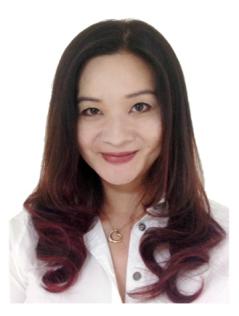 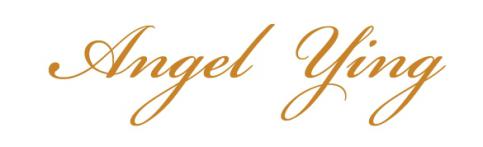 台北市体育总会跆拳道协会主席President of the Taekwondo Association in Taipei Sports Association, Mrs. Ying Angel概 略Brief Introduction提倡者：世界跆拳道联盟 (WT)         5th Fl., Kolon Bldg 15 Hyoja-ro, Jongno-gu, Seoul, Korea, 03044电话: (822) 557 5446/566 2505 传真: (822) 553 4728/725 1134电子信箱: wtf@unitel.co.kr 网站: www.wtf.org1、The Advocate：The World Taekwondo Federation (WT) 5th Fl., Kolon Bldg 15 Hyoja-ro, Jongno-gu, Seoul, Korea, 03044   Phone No.: (822) 557 5446/566 2505 Fax: (822) 553 4728/725 1134   E-mail: wtf@unitel.co.kr   Website: www.wtf.org 2、主办单位：台北市政府体育局 台北市松山区南京东路四段10号电话: (886) 225702330  2、Organizer：Department of Sports,Taipei City Government             No.10, Sec. 4, Nanjing E. Rd., Songshan Dist., Taipei City 10553, Chinese Taipei             Phone No.: (886) 2257023303、协办单位：台北市体育总会跆拳道协会 (TTA)台北市中正区南昌路二段104号电话: (886) 22701-2000 传真: (886) 22365-9072电子信箱：graceshang1025@gmail.com3、 Organizer：Taipei Taekwondo Association (TTA)               No.104, Sec. 2, Nanchang Rd., Zhongzheng Dist., Taipei City 100, Taiwan (R.O.C.)              Phone No.: (886) 22701-2000 Fax: (886) 22365-9072              E-mail: graceshang1025@gmail.com4、比赛日期：2019年8月27至31日4、 Competition dates： August 27 to 31, 2018 5、比赛地点：台北市体育馆台北市松山区南京东路四段10号5、 Venue：Taipei Gymnasium    No.10, Sec. 4, Nanjing E. Rd., Songshan Dist., Taipei City 10553, Chinese Taipei6、参赛资格：6.1 参赛选手持有该参赛国家的国籍。6.2 参赛选手得其 贵单位、协会推荐。6.3参赛选手持有国技院或世盟之段证或品证。6、Qualifications： 6.1 Holder of the Nationality of the participating team. 6.2 Holder of recommendation by your organization or association 6.3 Holder of Taekwondo Dan or Poom certificate issued by the Kukkiwon or WT.7、比赛规则：根据世界跆拳道联盟规则。7、 Competition Rules：Based on WT competition Rules & Poomsae Competition Rules.8、比赛方法：对抗赛 - 采用单败淘汰赛制度。             品势赛 - 初赛、复赛采用评分制筛选资格赛制，决赛采用PK赛制单循环淘汰赛制。8、Method of Competition：Kyorugi – Single elimination tournament system.Poomsae – Scoring system on preliminary and semi-final round; Single elimination tournament system on final round. 9、量    级：9、Weight Category10、品势赛：   10.1竞赛组别分为：   10.1.1 男子15岁以上个人组   10.1.2 女子15岁以上个人组   10.1.3 双人配对15岁以上组(男女各一名)10.2竞赛内容：10.3竞赛方式：各组超过16人(组)进行初赛，再依据初赛2个品势总和成绩取前16人(组)以   原签号进行复赛，如未满16人(组)则直接进入复赛；再依据复赛2个品势总和成绩取前8   人(组)进行决赛，决赛时再重新抽签采用PK赛制单循环淘汰赛制，未达8人(组)则直接进入决赛；取前3名(1 .2 .3 .3)，颁发奖状及奖牌。10、Poomsae   10.1 Division   10.1.1 Men Individual, aged more then 15.   10.1.2 Women Individual, aged more then 15.   10.1.3 Pair, aged more them 15.  (one man and one woman)10.2 Compulsory Poomsae10.3 When there are more than 16 contestants (or pairs) participating in each division, contestantsshall perform the two assigned compulsory Poomsae by draw, and based on their total points, half of them from each division shall advance to semi-final in which contestants perform with the same order. If there are less than 16 participants (or pairs) in the division, the competition shall start from semi-final round. Based on their points of the two assigned compulsory Poomsae by draw in semi-final, the top eight from each division shall advance to final. If there are less than 8 participants (or pairs), the competition shall start from final round. Contestants shall perform the two assigned compulsory Poomsae by draw on final taking single elimination tournament system, and the top four contestants (or pairs) shall be awarded prizes based on their points as 1st, 2nd, 3rd, and 3rd.11、奖    励：11.1对抗赛:第一名: 金牌一面第二名: 银牌一面第三名: 铜牌二面11.2品势赛:第一名: 金牌一面第二名: 银牌一面第三名: 铜牌二面    11.3团体奖:          参赛对抗赛的各队根据赢得金牌的数量排列名次, 如果有两队金牌的数相同，则视           银牌的数量而定.前四名将得到奖杯.11、Awarding：11.1 Kyorugi1st  Place： Gold Medal2nd  Place： Silver Meal3rd  Place： Bronze Medal (2)11.2 Poomsae1st  Place： Gold Medal2nd  Place： Silver Meal3rd  Place： Bronze Medal (2)    11.3 Team AwardTeam Award shall be given to the team participating Kyorugi and be decided according to the number of gold medals that each team won. In case the number of gold medals is the same, then it depends on the number of silver medals. The top four participating teams will receive trophies.Point system12、邀请条件：12.1 来回机票由参赛队伍负责。12.2 大会接待各参赛队伍选手最多13名(对抗赛10名、品势赛3名)、队职员3名(选手未达6人，接待队职员2名)，包含住宿以及三餐。若报名人数超出此上限，则由参赛队伍负责。12.3 参赛队伍成员（队职员、选手）和随队者必须住在大会指定的饭店。12.4 参赛选手及队职员若在2018年9月13日之前抵达或9月17日之后停留台北市，有关住宿问题，请与大会联络。12、Obligation： 12.1 Participating teams are responsible for round-trip airfare. 12.2 The Organizing Committee will offer the accommodations and 3 meals per day up to 13 players (10 participating in Kyorugi and 3 participating in Poomsae) and 3 team officials of each team (less than 6 players, only 2 officials are offered by OC). If the number of applicants exceeds this limit amount, the team will be responsible for the extra expenses. 12.3 Each team member (team officials and players) and accompanying persons must live in the hotels designated by The Organizing Committee. 12.4 If players or team officials have accommodation issue for staying in Taipei before or after the competition date, please contact the Organizing Committee.13、国际裁判：13.1大会将根据各参加队伍推荐之国际裁判选出符合需求数量之国际裁判。13.2 本次赛事之国际裁判需具备WT对打及品势之国际裁判资格。13.3 国际裁判请自行负责来回机票，5天4夜之膳宿费由大会负责。（2019年8月27日进住， 8月31日中午12:00前退房）13.4 比赛期间大会将给予各国际裁判津贴金：100美元/工作天。13、International Referee：13.1 The Organizing Committee will appoint required number of International Referees upon the recommendation of the participating team. 13.2 International referees of the tournament shall require the qualifications of the WT international Kyorugi and Poomsae referee..13.3 International referees shall pay their own round-trip airfares. Meanwhile, four nights of hotel accommodation and meals will be provided by the Organizing Committee.
(Check-in on August 27 and check-out before 12:00 p.m. on August 31, 2019). 13.4 The Organizing Committee will offer each participating IR with an allowance of US$100- for each day of competition.14、保障：14.1 在此次比赛场地或任何活动中，职员和选手如有任何损害、损失或不幸发生将是各参赛单位的责任，请确定选手的参赛表格己填妥并完成签名。14.2 各参赛单位、协会请确定所有的职员和参赛选手已具备有效的保险总额的保障。14.3 参赛者若未完全填妥参赛表格和未具备有效的保险总额，将不允许参加比赛。14、Safeguard： 14.1 For team officials and players, any belongings loss, damage or injuries occurred in this contest site or at any relevant activities will be the responsibility of the participation team. Please make sure that each player completes and signs the entry form. 14.2 For all participating team, please make sure that all the staffs and players have valid and full amount of insurance protection. 14.3 Those who fail to complete the entry form or without valid full amount insurance, the contestants will not be allowed to participate the competition.15、教练、选手的服装与护具装备：    15.1竞赛时，指导教练需着西服。15.2 本次赛会将采用世盟认可之电子护具、电子头盔DAEDO。15.3 选手需自备DAEDO之感应袜 (第四代感应袜)、謢裆、謢手、手套、謢脚和牙套。15.4选手须穿着世盟认可的跆拳道服。15.5出场竞赛之前，选手要穿着謢胸、头盔、謢档、謢手、手套、謢脚、牙套和电子袜。15.6大会将提供謢胸和头盔，选手必须穿符合尺寸之謢胸和头盔。并于赛前进行检查，所有护    具穿着不合格的选手不允许出赛。15、Contestant Uniform and competition equipment：15.1 In the game time, the instructing coach should wear the suit.15.2 DAEDO PSS(E-body protector and E-head protector) recognized by World Taekwondo Federation is the official electronic gear in the competition.15.3 Contestants shall bring their own DAEDO sensing socks (the fourth generation) , groin guard, forearm guards, gloves, shin guards and mouthpiece.15.4 A contestant shall wear a WTF-approved uniform (Dobok).15.5 A contestant shall wear trunk protector, head protector, groin guard, forearm guards, gloves, shin guards, mouthpiece and sensing socks before entering the Field of play. 15.6 The Organizing Committee shall provide the head protector and trunk protector and the contestants shall wear the designated trunk protector and head protector. Contestants with WTF-approved uniform and all protective equipments will be checked at the inspection desk before entering the Field of Play. Anyone who fails those regulations will not be allowed to participate the competition. 16、会议：    16.1裁判会议：订于8月27日下午3:00时于台北市体育馆会议室。    16.2领队会议：订于8月27日下午5:00时于台北市体育馆会议室。（或另订时间）16、Meeting：16.1 Referee Meeting：3:00pm, August 27 in the meeting room of Taipei Gymnasium.16.2 Head of Team Meeting：5:00pm, August 27 in the meeting room of Taipei Gymnasium. (Any change of the schedule time will be informed in advance.)17、抽签：17.1 抽签将于8月27日领队会议中举行，请各参赛队伍派代表出席，对抗赛抽签男子组将从     54KG级进行至80KG级，女子组将从46KG级到67KG级；抽签次序根据参赛国家的正式英     文名称字母先后顺序。17.2 参赛队伍未派员出席抽签时，由技术代表或指派大会工作人员代为抽签。17.3 领队会议的决议可能更改抽签次序。17、Drawing Lots：17.1 The drawing of lots shall be conducted on August 27 in the presence of the representative of the participating teams. The drawing of lots shall be started from under 54kg to under 80kg for men’s division and for women’s shall be started from under 46kg to under 67kg. Drawing order will be based on the English alphabetical of the official names of the participating teams.17.2 The Technical Delegate shall draw or shall designate an official to draw lots on behalf of participating teams not present at the drawing of lots session. 17.3 The order of the draw may be changed according to the decision of the Head of Team meeting.18、过磅：18.1 选手过磅将于订于8月27日下午4:30-5:30时于台北市体育馆过磅室。18.2 男选手应穿着底裤，女选手应穿着胸罩及底裤过磅。若选手选择裸磅亦可。18.3 过磅将进行一次，若选手在第一次正式过磅不合格，可在限时之内，再过磅一次。18、Weigh-In:    18.1 Weigh-in for all contestants shall be taken place from 4:30pm to 5:30pm, August 27 , 2019 in the meeting room of Taipei Gymnasium.    18.2 During weigh-in, all male and female contestants shall wear underpants /brassiere. However, weigh-in may be conducted in the nude if the contestant wishes to do so.    18.3 Weigh-in shall be made once, however, one more weigh-in is granted within the time limit to any contestant who did not qualify the first time. 19、大会交通：19.1 所有的参赛队伍抵达桃园国际机场或台北松山机场，大会将提供巴士接送，从机场到饭店和比赛后离开饭店到机场皆由大会负责.19.2 大会也提供来回交通，从饭店到比赛场地和其他大会所安排的行程。19、Transportation：    19.1 The Organizing Committee will be responsible for the airport and the hotel shuttle back and forth on arrival and departure day.    19.2 The Organizing Committee will arrange transportation between hotel and the contest site during competition dates and all the activities scheduled by Organizing Committee as well.20、报名期限：20.1 报名表格请于2019年 7月31日前，以e-mail方式寄至大会。20、Registration deadline：20.1 Application Forms shall be completed and sent via email to the Organizing Committee by July 31, 2019.21、入境签证：大会将协助各代表队伍申请入境签证，但请于2019年7月31日前提出队伍之入境名册，逾时大会将不负责入境签证申请。21、Entry visa： The Organizing Committee will assist on visa applications for all the participating teams, but only under the condition that the name roster of contestant team are submitted to Organizing Committee by July 31, 2019. The Organizing Committee will not be responsible for any visa application after the deadline.参赛表格女子组/男子组： To：大会2018年台北城市杯跆拳道邀请赛台北市中正区南昌路二段104号电话：(886) 227012000  传真：(886) 223659072电子信箱: graceshang1025@gmail.com我们申请参加2019年台北城市杯跆拳道邀请赛参加单位：代表人姓名：e-mail：联络电话：______________________________代表人签署Entry Application FormFemale Division/ Male DivisionTo：Organizing Committee2018Taipei City Cup Taekwondo Invitational TournamentNo.104, Sec. 2, Nanchang Rd., Zhongzheng Dist., Taipei City 100, Taiwan (R.O.C.)Phone No.: (886) 22701-2000 Fax: (886) 22365-9072E-mail: graceshang1025@gmail.comWe would like to apply for the entry to 2019 Taipei City Cup Taekwondo Invitational Tournament.Participate team: 
Name of Representative:E-mail:Representative Phone:______________________________Signature of Representative队成员名册1. 参赛单位：2. 职员：选手: (女子组)选 手: (男子组)选 手: (品势组)Team Roster1. Participating team：2. Officials：Contestants (Female Division)Contestants (Male Division):Contestants (Poomsae):个人保险女子组/男子组/品势组请填妥以下表格，若未完成以下表格则不可于2018年台北城市杯跆拳道邀请赛出赛。*你有任何医疗上的问题吗？ 	有(     )			没有(     ) (如果是，请在这个表格的底部上解释) *你有服用特别的药物吗？   	有(     )			没有(     ) 下列签名人，已同意他或她自己投保，并且不会因参与2017年台北城市杯跆拳道邀请赛所导致之任何伤或病痛，而向大会索取任何赔偿。个人资料姓名：地址：出生日期：	参赛单位领队签署	选手签署Personal InsuranceFemale Division/Male Division/Poomsae DivisionPlease complete the form below. Not allowance to participate in 2019 Taipei City Cup Taekwondo Invitational Tournament if the following form is not completed. * Do you have any medical problems? Yes (  ) No (  ) (If yes, please explain on the bottom of this table) * Do you have to take specified medicines? Yes (  ) No (  ) Following signatory has consented to take his or her own insurance, and will not claim any compensation on any injury or illness caused by the participating in the 2019 Taipei City Cup Taekwondo Invitational Tournament.Personal Information Name: Address: Date of Birth: Medical Problem Description:___________________________                         _______________________Signature of Head of Team                              	Signature of ContestantHead of Team团体保险女子组/男子组/品势组责任声明队伍名称：队伍职位：姓名：地址：电话：……………………………………传真：	我，凭此宣布，在我的签名及确认之下，本人 （填写参赛队伍的名称）……………………….全体队职员和参赛选手己完成投保，以参加2019年台北城市杯跆拳道邀请赛。此保险包括全部个人的伤害、物质和赔偿。世界跆拳道联盟、台北市体育总会跆拳道协会有权拒绝一切伤害发生之赔偿及索取。								……………………………………….	签名	代表参赛单位Group Insurance 
Female Division / Male division / Poomsae Division

                   Responsibility StatementParticipating Name:
Participating Position: Name:
Address: 

Tel: .......................................... Fax: 

I, by virtue of this announcement and confirmation with my signature below, I (fill in the name of your participating team name ) ............................ has completed covering insurance for all team officials and players who will participate in the 2019 Taipei City Cup Taekwondo Invitational Tournament. 

This insurance covers all personal injury, material loss and compensation. World Taekwondo Federation and Taipei Taekwondo Association have the right to refuse paying the compensation or medical request for any injuries and damages incurred during the competition or relevant activities. 
                                       .............................................. 
                                       Signature 
                                     (The name of the Participating team)报名表参赛单位：主席的名称：地址：电话：……………………………………传真：	电子信箱：				总人数：…………………………………人								签名……………………………………….            　　　主席请于2019年7月31日以前以email寄给我们Registration FormName of Participating team: 
Name of Chairman: 
Address: 
Tel: .......................................... Fax: ………………………………………………………………………………E-mail: 
















The total number of participating team member:  


                                         ..............................................
                                         Signature
                                          (name of participating president)Please email us before July 31, 2017.行程表参赛城市单位：总人数：职员人数：                   选手人数：抵达日期：抵达时间：班机号码：入境机场：离开日期：离开时间：班机号码：出境机场：此表格请2019年7月31日通知本会， 让我们安排机场接机事宜.Itinerary

Name of participating team: 

The total number of team member: 

Number of team officials:                      Number of contestant: 

Arrival date: 

Arrival time: 

Flight number: 
Arrival Airport:
Departure Date: 

Departure time: 

Flight number: 

Departure airport:

Please notify the Organizer Committee with this form before July 31, 2019 so that the airport pick-up schedule can be arranged properly.队职员照片Photos of Team Officials参赛者照片及简历 (男子组)参赛者照片及简历 (女子组)    Contestant Photos and Profile (Men)Contestant Photos and Profile (Women)男子组男子组女子组女子组54kg级 不超过54公斤 46kg级 不超过46公斤 58kg级54 - 58公斤49kg级46 - 49公斤63kg级58 - 63公斤53kg级49 - 53公斤68kg级63 - 68公斤57kg级53 - 57公斤74kg级68 - 74公斤62kg级57 - 62公斤80kg级74 - 80公斤67kg级62 - 67公斤Men’s divisionMen’s divisionWomen’s divisionWomen’s divisionUnder 54kg Not exceeding 54kgUnder 46kg Not exceeding 46kgUnder 58kgOver 54kg & Not exceeding 58kgUnder 49kgOver 46kg & Not exceeding 49kgUnder 63kgOver 58kg & Not exceeding 63kgUnder 53kgOver 49kg & Not exceeding 53kgUnder 68kgOver 63kg & Not exceeding 68kgUnder 57kgOver 53kg & Not exceeding 57kgUnder 74kgOver 68kg & Not exceeding 74kgUnder 62kgOver 57kg & Not exceeding 62kgUnder 80kgOver 74kg & Not exceeding 80kgUnder 67kgOver 62kg & Not exceeding 67kg组别初赛复赛决赛男、女个人组四章~十进抽2品势四章~十进抽2品势四章~十进抽2品势团体组四章~十进抽2品势四章~十进抽2品势四章~十进抽2品势DivisionPreliminarySemi-finalFinalIndividual (Men & Women)Taeguek 4, 5, 6, 7, 8, Koryo, Keumgang, Taebaek, Pyongwon, SipjinDraw 2 of the aboveTaeguek 4, 5, 6, 7, 8, Koryo, Keumgang, Taebaek, Pyongwon, SipjinDraw 2 of the aboveTaeguek 4, 5, 6, 7, 8, Koryo, Keumgang, Taebaek, Pyongwon, SipjinDraw 2 of the abovePair (one man and one woman)Taeguek 4, 5, 6, 7, 8, Koryo, Keumgang, Taebaek, Pyongwon, SipjinDraw 2 of the aboveTaeguek 4, 5, 6, 7, 8, Koryo, Keumgang, Taebaek, Pyongwon, SipjinDraw 2 of the aboveTaeguek 4, 5, 6, 7, 8, Koryo, Keumgang, Taebaek, Pyongwon, SipjinDraw 2 of the above职 务姓 名出生日期国 籍护 照 号 码领    队总 教 练教    练其   他量 级姓 名出生日期国 籍护 照 号 码46kg级49kg级53kg级57kg级62kg级67kg级量 级姓 名出生日期国 籍护 照 号 码54kg级58kg级63kg级68kg级74kg级80kg级量 级姓 名出生日期国 籍护 照 号 码男子15岁以上个人组女子15岁以上个人组双人配对15岁以上组  (男女各一名)双人配对15岁以上组  (男女各一名)PositionFull NameDate of BirthNationalityPassport numberHead of Team Head CoachCoachOtherWeightFull NameDate of BirthNationalityPassport numberUnder46kgUnder49kgUnder53kgUnder57kgUnder62kgUnder67kgWeightFull NameDate of BirthNationalityPassport numberUnder54kgUnder58kgUnder63kgUnder68kgUnder74kgUnder80kgWeightFull NameDate of BirthNationalityPassport numberMen individualWomen individualPair (one man and one woman)Pair (one man and one woman)医疗问题说明：参赛单位、协会城市 :                  The city of participating team :                  参赛单位城市:                  54kg级姓   名照    片介绍选手成绩54kg级姓   名照    片58kg级姓   名照    片介绍选手成绩58kg级姓   名照    片63kg级姓   名照    片介绍选手成绩63kg级姓   名照    片68kg级姓   名照    片介绍选手成绩68kg级姓   名照    片74kg级姓   名照    片介绍选手成绩74kg级姓   名照    片80kg级姓    名照    片介绍选手成绩80kg级姓    名照    片品势男子个人姓    名照    片介绍选手成绩品势男子个人姓    名照    片品势团体(男)姓    名照    片介绍选手成绩品势团体(男)姓    名照    片46kg级姓   名照    片介绍选手成绩46kg级姓   名照    片49kg级姓   名照    片介绍选手成绩49kg级姓   名照    片53kg级姓   名照    片介绍选手成绩53kg级姓   名照    片57kg级姓   名照    片介绍选手成绩57kg级姓   名照    片62kg级姓   名照    片介绍选手成绩62kg级姓   名照    片67kg级姓   名照    片介绍选手成绩67kg级姓   名照    片品势女子个人姓   名照    片介绍选手成绩品势女子个人姓   名照    片品势团体(女)姓   名照    片介绍选手成绩品势团体(女)姓   名照    片The city of participating team :                  Under54kgNamePictureProfileUnder54kgNamePictureUnder58kgNamePictureProfileUnder58kgNamePictureUnder63kgNamePictureProfileUnder63kgNamePictureUnder68kgNamePictureProfileUnder68kgNamePictureUnder74kgNamePictureProfileUnder74kgNamePictureUnder80kgNamePictureProfileUnder80kgNamePicturePoomsae Men IndividualNamePictureProfilePoomsae Men IndividualNamePicturePoomsae Pair (Men)NamePictureProfilePoomsae Pair (Men)NamePictureThe city of participating team :                  Under46kgNamePictureProfileUnder46kgNamePictureUnder49kgNamePictureProfileUnder49kgNamePictureUnder53kgNamePictureProfileUnder53kgNamePictureUnder57kgNamePictureProfileUnder57kgNamePictureUnder62kgNamePictureProfileUnder62kgNamePictureUnder67kgNamePictureProfileUnder67kgNamePicturePoomsae Women IndividualNamePictureProfilePoomsae Women IndividualNamePicturePoomsae Pair (Women)NamePictureProfilePoomsae Pair (Women)NamePicture